Okresní fotbalový svaz Praha – východ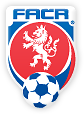 Disciplinární komise  Praha 3.5.2019    Rozhodnutí č. 20-18-19Disciplinární komise projednala nedohrané utkání 18. kola 4.B třídy TJ Sokol Struhařov : SK Všestary dne 20.4.2019, vyslechla pozvané funkcionáře obou klubů, rozhodčího utkání. Případ bude uzavřen na příštím zasedání DK 9.5.2019 v 16.30 hodin. V uvedený termín se dostaví do DK asistent rozhodčího Roman Bureš-Pudil. Vyloučený hráč Václav Kropáček, ID 67070110 /SK Všestary/ nadále zastavená činnost do rozhodnutí DK /článek 38 Rozpisu mistrovských soutěží  OFS Praha-východ 2018-19/.Okresní fotbalový svaz Praha – východDisciplinární komise   Okresní fotbalový svaz Praha – východDisciplinární komise   Okresní fotbalový svaz Praha – východDisciplinární komise   Okresní fotbalový svaz Praha – východDisciplinární komise  Opakované napomínání hráče v soutěžním ročníku :4 x napomenutí - § 47/1a, 4 DŘ a článek 38 RMS OFS Praha – východ 2018-19peněžitá pokuta § 13/1b a § 20 DŘ - 400,- KčKostelec u Křížků      Kolář Stanislav                97060342Klecany B                   Dankiv Jurij                     76011648Zápy B                        Kubelka Lukáš                83091681Kunice B                     Zaal Jakub                      95120286Odolena Voda            Kovář Ondřej                   93032092Strančice                    Klaška Jiří                        871012488 x napomenutí - § 47/1b, 4 DŘ a článek 38 RMS OFS Praha – východ 2018-19peněžitá pokuta § 13/1b a § 20 DŘ - 800,- Kč Senohraby B               Novák Pavel                   86120285Sibřina                         Kubín Robert                  86012189Odolena Voda             Tovara Jakub                 86090596Šestajovice                  Veverka Jakub               87091047Brázdim                        Navrátil Petr                   90051198Louňovice                    Vajner Lukáš                  86071215         Uložené pokuty je klub povinen uhradit prostřednictvím sběrné faktury dle § 20, odst. 6 DŘ.Doručením rozhodnutí se dle § 74 DŘ vždy rozumí den zveřejnění na úřední desce.Poučení o odvolání § 106/1 DŘ :Proti rozhodnutí o uložení peněžité pokuty za opakované napomínání hráče v soutěžním ročníku je možno podat odvolání do sedmi dnů ode dne jeho doručení a to k příslušnému orgánu dle § 75/2 DŘ. Odvolání musí ve lhůtě shora uvedené nebo v další lhůtě pěti dnů k tomu stanovené odvolacím orgánem dle § 107/4 DŘ obsahovat náležitosti dle § 107/1 DŘ. Odůvodnění rozhodnutí se vyhotovuje pouze za splnění podmínek uvedených v § 101/4 DŘ.Předseda DK OFS Praha-východ :Jan Šťastný DiS, v.r.   Rozhodnutí č. DR2019212335VE VĚCI:Osoba: Tovara Jakub (86090596)Klub: 2090361 Tělovýchovná jednota Aero Odolena VodaSoutěž: Okresní přebor mužůZápas: 2018219A1A1902  SK Šestajovice- TJ Aero Odolena VodaROZHODLA TAKTO:Jmenovaný je vinen disciplinárním přečinem § 46, odst.2 DŘ FAČR Červená karta během zápasu, Druhé napomenutí během utkání, 28´1.ŽK-NCH úmyslné strčení do soupeře rukou do trupu v přerušené hře;2.ŽK NCH bezohledné podražení soupeře ze strany, v souboji o míč v nepřerušené hře.UDĚLENÉ TRESTY:Poplatek DK: 150,- Pokuta DK: 1000,-ODŮVODNĚNÍ:Odůvodnění rozhodnutí se v souladu s ust. § 101 odst. 4 Disciplinárního řádu nevyhotovuje.POUČENÍ:Proti tomuto rozhodnutí je možno podat odvolání do sedmi dnů ode dne jeho doručení k orgánu dle § 75/2 DŘ. Odvolání musí ve lhůtě shora uvedené nebo v další lhůtě pěti dnů k tomu stanovené odvolacím orgánem obsahovat       náležitosti dle § 107 odst. 1 Disciplinárního řádu. Odůvodnění rozhodnutí se vyhotovuje pouze za splnění podmínek uvedených v ust. § 101 odst. 4 Disciplinárního řádu.Rozhodnutí č. DR2019212336VE VĚCI:Osoba:  Lehovec Pavel (86121250Klub: 2090241 - Tělovýchovná jednota Kunice z.s.Soutěž: Okresní přebor mužůZápas: 2018219A1A1903  SK ZÁPY "B"- TJ Kunice  "B"ROZHODLA TAKTO:Jmenovaný je vinen disciplinárním přečinem § 46, odst.1 DŘ FAČR § 46 Vyloučení pro druhé napomenutíUDĚLENÉ TRESTY:Poplatek DK: 150,- Zákaz činnosti: Počet SÚ 1 od 03.05.2019 12:18ODŮVODNĚNÍ:Odůvodnění rozhodnutí se v souladu s ust. § 101 odst. 4 Disciplinárního řádu nevyhotovuje.POUČENÍ:Proti tomuto rozhodnutí je možno podat odvolání do sedmi dnů ode dne jeho doručení k orgánu dle § 75/2 DŘ. Odvolání musí ve lhůtě shora uvedené nebo v další lhůtě pěti dnů k tomu stanovené odvolacím orgánem obsahovat náležitosti dle § 107 odst. 1 Disciplinárního řádu. Odůvodnění rozhodnutí se vyhotovuje pouze za splnění podmínek uvedených v ust. § 101 odst. 4 Disciplinárního řádu.Rozhodnutí č.  DR2019212339VE VĚCI:Osoba:  Pokorný Pavel (83011776)Klub: 2090291 - T.J. Sokol MěšiceSoutěž: 3. třída mužů skupina AZápas: 2018219A2A1902  TJ Sokol Větrušice -  T.J. Sokol MěšiceROZHODLA TAKTO:Jmenovaný je vinen disciplinárním přečinem § 46, odst.2 DŘ FAČR Červená karta během zápasu, Druhé napomenutí během utkání, 1 ŽK: 18´ Kritika HR Tak se na to pořádně dívej. 2 ŽK = ČK V 56´ Držení soupeře za dres v nepřerušené hře v souboji o míč. Hráč vědom si svého přestupku odešel z HP v klidu.UDĚLENÉ TRESTY:Poplatek DK: 150,- Pokuta DK: 1000,-ODŮVODNĚNÍ:Odůvodnění rozhodnutí se v souladu s ust. § 101 odst. 4 Disciplinárního řádu nevyhotovuje.POUČENÍ:Proti tomuto rozhodnutí je možno podat odvolání do sedmi dnů ode dne jeho doručení k orgánu dle § 75/2 DŘ. Odvolání musí ve lhůtě shora uvedené nebo v další lhůtě pěti dnů k tomu stanovené odvolacím orgánem obsahovat náležitosti dle § 107 odst. 1 Disciplinárního řádu. Odůvodnění rozhodnutí se vyhotovuje pouze za splnění podmínek uvedených v ust. § 101 odst. 4 Disciplinárního řádu.Rozhodnutí č. DR2019212340VE VĚCI:Osoba:  Žihla Václav (89080620)Klub: 2090021 - Tělovýchovná jednota SK BašťSoutěž: 3. třída mužů skupina AZápas: 2018219A1A1707  TJ SK Bašť -  TJ Jiskra Kojetice u PrahyROZHODLA TAKTO:Jmenovaný je vinen disciplinárním přečinem § 42, odst.1 DŘ FAČR § 42/1  Surová hra UDĚLENÉ TRESTY:Poplatek DK: 150,- Zákaz činnosti: Počet SÚ 2 od 03.05.2019 12:22ODŮVODNĚNÍ:Odůvodnění rozhodnutí se v souladu s ust. § 101 odst. 4 Disciplinárního řádu nevyhotovuje.POUČENÍ:Proti tomuto rozhodnutí je možno podat odvolání do sedmi dnů ode dne jeho doručení k orgánu dle §75/2 DŘ.Odvolání musí ve lhůtě shora uvedené nebo v další lhůtě pěti dnů k tomu stanovené odvolacím orgánem obsahovat       náležitosti dle § 107 odst. 1 Disciplinárního řádu. Odůvodnění rozhodnutí se vyhotovuje pouze za splnění podmínek uvedených v ust. § 101 odst. 4 Disciplinárního řádu.Rozhodnutí č. DR2019209955VE VĚCI:Osoba: Navrátil Petr (90051198)Klub: 2090051- Tělovýchovná jednota Svornost BrázdimSoutěž: 3. třída mužů skupina AZápas: 2018219A2A1907 TJ Svornost Brázdim - TJ SOKOL PŘEDBOJ ROZHODLA TAKTO:Jmenovaný je vinen disciplinárním přečinem § 45, odst.1 DŘ FAČR § 45 Pohoršující, urážlivé nebo ponižující chování vůči delegovaným osobám Červená karta během zápasu, Použití pohoršujících, urážlivých nebo ponižujících výroků nebo gest, 1žk NCH protest proti výroku HR slovy to si děláš ze mě už prdel začni to pískat. ČK kritika R v přerušené hře " to si děláš prdel ty kašpare vyser se na to " po udělení ČK hráč reagoval slovy "ty jsi ale čurák"UDĚLENÉ TRESTY:Poplatek DK: 150,- Zákaz činnosti: Počet SÚ 5 od 03.05.2019 12:26ODŮVODNĚNÍ:Odůvodnění rozhodnutí se v souladu s ust. § 101 odst. 4 Disciplinárního řádu nevyhotovuje.POUČENÍ:Proti tomuto rozhodnutí je možno podat odvolání do sedmi dnů ode dne jeho doručení k orgánu dle § 75/2 DŘ. Odvolání musí ve lhůtě shora uvedené nebo v další lhůtě pěti dnů k tomu stanovené odvolacím orgánem obsahovat       náležitosti dle § 107 odst. 1 Disciplinárního řádu. Odůvodnění rozhodnutí se vyhotovuje pouze za splnění podmínek uvedených v ust. § 101 odst. 4 Disciplinárního řádu.